Związek Miast Polskich podsumowuje 2020 rok – projekty z miastami i dla miast oraz Public Relations W 2020 roku Związek był zaangażowany w realizację 9 projektów, w których uczestniczyło ponad 150 miast (w załączeniu mapa). Celem tych działań było m.in. wypracowanie narzędzi efektywnego zarządzania zintegrowanym i zrównoważonym rozwojem miast, tworzenie platform wymiany doświadczeń i wiedzy pomiędzy miastami, a także wsparcie, doradztwo i dostarczanie eksperckiej wiedzy tam, gdzie jest na nią zapotrzebowanie.Projekty realizowane przez ZMP i jego miasta to:Rozwój średnich i małych miast - projekt predefiniowanySystem monitorowania usług publicznychSchematy Dialogu Społecznego dla Godnej Pracy w sektorze publicznymPrzestrzeń dla partycypacjiWsparcie kadry JST w zarządzaniu oświatą ukierunkowane na rozwój uczniów i kluczowych kompetencji uczniówNowoczesne rozwiązania w obszarze podatków i opłat lokalnych oraz zarządzania nieruchomościamiWsparcie przedsiębiorczości rodzinnej –lokalne centra kompetencji rozwoju firm rodzinnychPilotaż koncepcji wdrożenia otwartych danych w zamówieniach publicznych w celu usprawnienia sprawozdawczości statystycznej i badań rynku w JST w PolscePilotaż Centrum Wsparcia Doradczego.W 2020 r. do Związku przystąpiło 11 miast. Aktualnie Związek liczy 333 miasta członkowskie, najwięcej w jego powojennej historii.W mijającym roku ukazało się 22 500 publikacji o Związku Miast Polskich. Mówiono i pisano o ZMP w prasie, radiu, TV, na portalach i twitterze. Wartość ekwiwalentu reklamowego (AVE) w 2020 r. wyniosła 87,7 mln zł. W samym tylko Serwisie Samorządowym PAP ukazało się 300 informacji o Związku. Publikowano tam stanowiska ZMP, opinie związkowych ekspertów oraz informacje o wydarzeniach.Na stronie https://www.miasta.pl/ umieściliśmy w minionym roku 1495 aktualności, w tym 691 newsów z miast członkowskich ZMP. W tym roku osobną grupę stanowiły wiadomości z kategorii „Miasta wobec epidemii”, w której znalazły się 374 newsy. Ukazało się 10 wydań Miesięcznika „Samorząd Miejski”.Na Facebooku nasze posty polubiło ponad 19 tysięcy odbiorców.Wraz ze 170 miastami przeprowadziliśmy kampanię informacyjną „Jedno dla wszystkich, wszystkie dla jednego”, która podkreślała znaczenie współpracy środowiska samorządowego i wskazywała, że członkostwo w Związku przynosi korzyści płynące ze współdziałania pomiędzy miastami. Uruchomiliśmy także nowy serwisem internetowym Forum Rozwoju Lokalnego. Jest on platformą wiedzy i praktyki samorządowej, omawia i wyjaśnia tematykę z zakresu wewnętrznych potencjałów gmin i promuje nowe rozwiązania sprzyjające rozwojowi polskich miast.Więcej informacji w załączeniu: infografiki na temat projektów i PR oraz mapa z miastami uczestniczącymi w projektach ZMP.Kontakt:Joanna Proniewiczrzecznik prasowy ZMPjoanna.proniewicz@zmp.poznan.pltel. 601 312 741Związek Miast Polskich Informacja prasowa23 grudnia 2020 r.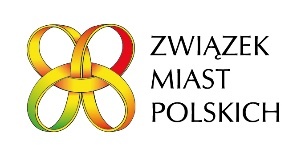 